Αγαπητοί μαθητές και αγαπητές μαθήτριες, στην ενότητα αυτή θα ασχοληθούμε με τον επιθετικό προσδιορισμό. Παρακάτω δίνεται η βασική θεωρία. ΕΠΙΘΕΤΙΚΟΣ ΠΡΟΣΔΙΟΡΙΣΜΟΣ Το επίθετο που προσδιορίζει ένα ουσιαστικό και του δίνει μόνιμη ιδιότητα λειτουργεί ως επιθετικός προσδιορισμός.Αυτός ο προσδιορισμός βρίσκεται στο ίδιο γένος, στην ίδια πτώση και στον ίδιο αριθμό με το ουσιαστικό                           π.χ.  Η Μαρία φοράει κόκκινη μπλούζα                      Η δυνατή βροχή προκάλεσε μεγάλα προβλήματα     Ως επιθετικός προσδιορισμός μπορεί να λειτουργεί μια αντωνυμία, μια μετοχή ή ένα αριθμητικόπ.χ. Ο κος Γιώργος έχει πέντε παιδιά          Δεν θα ανεχτώ άλλα ψέματα                Οι εργαζόμενοι άνθρωποι διεκδικούν τα δικαιώματά τουςΔιαβάστε, επίσης, όσα αναφέρονται στη σελίδα 119 του  βιβλίου της γραμματικής σας.Παρακάτω δίνονται ασκήσεις που θα σας βοηθήσουν στην κατανόηση και εμπέδωση της θεωρίας.                             ΑΣΚΗΣΕΙΣΣτις παρακάτω προτάσεις να βρείτε τους επιθετικούς προσδιορισμούς:α. Η απαράδεκτη συμπεριφορά του Νίκου με στενοχώρησε πολύ.β. Η Μαρία είναι η καλύτερή μου φίληγ. Σήμερα αγόρασα από το βιβλιοπωλείο δύο τετράδια και τρία μολύβιαδ. Θέλω να μου φέρεις το κόκκινο τετράδιοε. Τα ανθισμένα λουλούδια της αυλής μοσχοβολούνεστ. Πολλοί άνθρωποι φοβούνται το σκοτάδιζ. Η μητέρα μου μού έδωσε πέντε ευρώ για να αγοράσω δύο ψωμιά και ένα γάλα.η. Ο κος Νίκος είναι πολύ μορφωμένος άνθρωποςθ. Μερικές φορές δεν ξέρω πώς να του φερθώι. Στο μάθημα σήμερα συζητήσαμε διάφορα πράγματαΕπισκεφτείτε επίσης και τον παρακάτω σύνδεσμο για περισσότερη εξάσκηση:http://users.sch.gr/ipap/Ellinikos%20Politismos/Yliko/askisis%20nea/1-epithetikos-katigorimatios.htmhttp://users.sch.gr/ipap/Ellinikos%20Politismos/Yliko/askisis%20nea/epithetikos-katigoroumeno.htm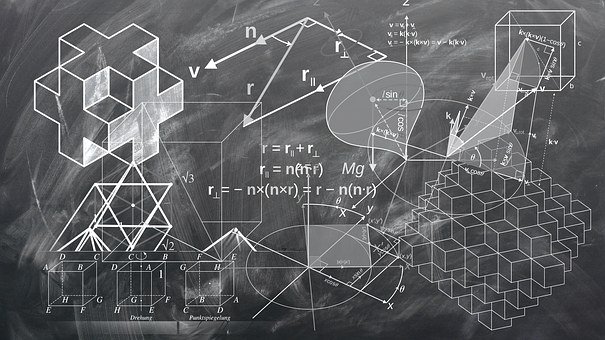 Οι καθηγητές σας Μαζηρίδου ΕύαΧουρσούτογλου ΙωάννηςΠαπαδοπούλου Σοφία